[YOUR COMPANY NAME]MARKETING PLANPrepared for:[SPECIFY]Prepared by:[YOUR NAME][YOUR TITLE]Table of ContentsStatement of Confidentiality & Non-Disclosure	3EXECUTIVE SUMMARY	41.	 SITUATION ANALYSIS	51.1	 Industry Analysis	51.2	 Sales Analysis	61.3	 Competitive Analysis	71.4	 Customer Analysis	91.5	 SWOT Analysis	91.6	 Analysis of Marketing Activities (if applicable)	102.	 OBJECTIVES	122.1	 Corporate Objectives	122.2	 Marketing Objectives	123.	 MARKETING STRATEGY	133.1	 Market Segmentation Strategy	133.2	 Targeting Strategy	133.3	 Product Life Cycle	143.4	 Potential Strategies	143.5	 Core Strategy	154.	 MARKETING PROGRAMS	174.1	 Marketing Mix	174.2	 Loyalty Programs	204.3	 Customer Service & Support	204.4	 Market Research	204.5	 Personal Selling	204.6	 Trust and Credibility	204.7	 Trade Promotions	205.	 IMPLEMENTATION PLAN	215.1	 Product Design and Development	215.2	 Marketing & Sales	215.3	 Distributors	255.4	 Resource Requirements	255.5	 Scheduling	256.	 PERFORMANCE EVALUATION AND MONITORING	276.1	 Monitoring Ad Campaigns	276.2	 Sales Analysis	296.3	 Profit and Loss Statements	316.4	 Meeting Schedule	316.5	 Customer Profiling	316.6	 Salesforce Evaluation	327.	 FINANCIAL INFORMATION	347.1	 Financial Capsule	347.2	 Financial Assumptions	347.3	 Budget	347.4	 Sales Projections (5 years)	368.	 CONTINGENCY PLANS	388.1	 Symptoms of Failure	388.2 	Alternative Strategies	38APPENDICES	39Statement of Confidentiality & Non-Disclosure.This document contains proprietary and confidential information. All data submitted to [RECEIVING PARTY] is provided in reliance upon its consent not to use or disclose any information contained herein except in the context of its business dealings with [YOUR COMPANY NAME]. The recipient of this document agrees to inform its present and future employees and partners who view or have access to the document's content of its confidential nature.The recipient agrees to instruct each employee that they must not disclose any information concerning this document to others except to the extent that such matters are generally known to, and are available for use by, the public. The recipient also agrees not duplicate or distribute or permit others to duplicate or distribute any material contained herein without [YOUR COMPANY NAME]'s express written consent.[YOUR COMPANY NAME] retains all title, ownership and intellectual property rights to the material and trademarks contained herein, including all supporting documentation, files, marketing material, and multimedia.BY ACCEPTANCE OF THIS DOCUMENT, THE RECIPIENT AGREES TO BE BOUND BY THE AFOREMENTIONED STATEMENT.EXECUTIVE SUMMARYThe Executive Summary is a synopsis of the entire marketing plan. Since some investors only read this section to determine whether they should spend more time evaluating your plan (and company), it should highlight the main elements of your plan and business strategy, and create a desire to read the rest of the document. Briefly summarise the following:Current Situation, Company Mission & ObjectivesProduct/Service DescriptionMarketing ObjectivesMajor Marketing programmes & StrategyExpected Marketing and/or Financial ResultsKeys to SuccessThe subjects above should contain the answers to the following questions:  Who? (Who is your company? who is target customer?)What? (What is the product or service offered?)Where? (Where is your market located? where will you be implementing your marketing activities?)When? (When will your plan be implemented? when do you expect the results?)How much? (How much profit, sales, ROI to you expect?)1.		SITUATION ANALYSIS1.1		Industry Analysis					1.1.1	Market Characteristics- Market size (in currency and/or production units) and growth rate (annual rate in percentage) by geographical region or sales territory- Market potential, industry/expert forecasts- History of market (how it has evolved), market stage (e.g. new market, mature market, etc.)- Industry structure- Level of competition, dominant players, presence of conglomerates, noticeable past failures, noticeable new entries- Trends in supply and demand 					1.1.2	Trends and Drivers- Major industry trends, fashion and fads- Major drivers of change- Changes in use of product- New categories of product usersBased on demographics such as age, gender, income, education, occupation, etc. Based on psychographics such as benefits desired, habits, values, attitudes, lifestyle, behavior, opinions, etc.- Demand cycles, seasonality effect (summer vs. winter), special occasions, and worldwide events					1.1.3	Legal, Political & Economical Factors- Present and future laws and policies affecting your business and market- Presence of government agencies and regulating bodies- Corporate tax shelters- Government spending- Effects of taxation, inflation, monetary policies (e.g. interest rates), exchange rates- International trade developments (e.g. FTAA, EU, etc.)- Political climate (e.g. stable, war setting, etc.) and stability of government.				1.1.4	Sociocultural Factors- Lifestyle and sociocultural changes- Environmental concerns- Changes in use of disposable income- Living conditions (amenities, utilities, pollution)- Level of social mobility (movement of individuals from one societal class to another)- Degree of rural migration (movement of population from rural areas to cities) and urban sprawl (spreading of the population and development into rural areas)					1.1.5	Technological Factors- Breakthrough technologies or processes, technologies under development- Rate of technological innovation- Relative cost of technology, research and development- Industry dependence on technological factors, impact of technological innovation- Energy use1.2		Sales Analysis- Economic growth and profitability of industry vs. your growth and profitability- Evolution of sales, market share, variable costs (labour, raw materials, energy, etc.)- Evolution of marketing expenditures and profit margins of your company product(s) over last 5 years compared to industry figures.	By product family or by product SKU (each model, version, format, etc.)	By sales territory or by any other unit pertinent to your company- Summarise the elements above in table format (calculation formulas provided in parenthesis):TABLE 1. Product Sales History. - Distribution trends and developments- Types of distribution channels used in market and breakdown of sales generated through each channelBreakdown for industryBreakdown for your company- Distribution costs through different channels1.3		Competitive Analysis					1.3.1	Competitive landscape- Indicate level of competition in industry (e.g. fierce, moderate) and number of competitors- Indicate volatility of competition in industry: number of yearly new players and failures- Describe type(s) of competition affecting your business (product/service competition, competition at the level of corporate/marketing strategy or business model, or competition based on specific attributes such as price, quality, features, etc.)- Identify the industry’s competitive barriers to overcome and state how your company has dealt or will deal with them- Identify potential sources of competitive advantage.					1.3.2	Key Players- Identify main sources of competition (direct competitors, indirect competitors, substitutes, potential entrants, related products) and evaluate relative intensity of competition arising from each source - Identify major competitors and lesser competitors and list them in categories based on source type (refer to above item) and/or based on their threat level- Identify the factors that give power to competitors (e.g. marketing strategy, superior product, established company, strong financial backing, expertise, relationship with key industry members, etc.). Identify the strategies and/or market conditions that have allowed competitors to achieve good results and, if applicable, what has caused them to fail					1.3.3	Key Players vs. Your Company- Select your main competitors and compare them to your company. Evaluate the performance of their marketing activities and identify the intensity and type of threat they pose, main strategies, recent initiatives and offensive tactics (directed towards your company). Briefly analyse the following elements and compare them to your company: Product/service offering (characteristics, features, benefits)Size (in terms of sales, market share, infrastructure and customer base)ObjectivesStrengths and weaknessesBrand equity: customer loyalty, brand image, brand awareness, brand recognition and brand reputationPast, present and future strategies Marketing strategies (positioning, branding, advertising, media expenditures)Probable actions in response to market changes and to your companyEfficiencies in cost structure (e.g. economies of scale or scope, streamlined processes, JIT, etc.)Degree of vertical integrationHistory of innovationsStrength of managementStrength of distribution Financial resourcesTABLE 2. Main Competitors.					1.3.4	Competitive Advantage- Describe your competitive capabilities, resources and competitive advantage(s)- Compare your core competencies in relation to that of competitors					1.3.5	Strategic Group Map - Construct a strategic group map of competitors in your industry (see Figure 1 below):Identify the main characteristics that differentiate firms in the industry (e.g. price/quality, product assortment, number of segments served, geographic coverage, degree of vertical integration, number of distribution channels, customer service orientation, etc.).Draw a 2-axis map with 1 differentiating characteristic per axis.Plot the competitors on the map.Group competitors that fall in the same region by encircling them. The size of the circle should be proportionate to the group’s total market share. OREncircle individual competitors. The size of the circle should be proportionate to that company’s relative market share.1.4		Customer Analysis					1.4.1	Segmentation Dimensions- List the most pertinent segmentation dimensions for your market (e.g. demographics, behaviors, geographic regions, purchase habits, resistance to change, adopter categories [innovators, early adopters, early majority, late majority, and laggards], familiarity with or access to technology, etc.)					1.4.2	Target Market- Briefly identify your target market(s) (see Section 3.2.1 for profile of target market)					1.4.3	Forecasted Changes- Identify expected changes in target customer needs- Identify expected changes in buying behaviour - Identify expected changes in customer perceptions and attitudes- Identify how these changes might affect competitors’ strategy- Identify segments that might potentially become your target- Provide forecasted changes in market segments:	Which segments are growing or declining and whyGrowth rate	Relative segment sizes	Characteristics of segments.1.5		SWOT Analysis- List in a table your company’s key internal strengths and weaknesses, the threats it faces and the opportunities that the market presents. Elements discussed above (e.g. competitive advantage) should be present in this table (Table 3 below).TABLE 3. SWOT1.6		Analysis of Marketing Activities (if applicable)					1.6.1	Analysis of company’s marketing programs- Describe strategies employed by your company for each market segmentTargeting strategy	Positioning strategyBranding strategyAdvertising strategyPromotional strategyPublic relations strategyPublicity strategy- List marketing expenditures and media allocation- Evaluate performance of present marketing activities- Compare performance of advertising mediums employed- Identify elements that need to be reconsidered based on elements covered above in Situation Analysis					1.6.2	Analysis of Resources and Metrics- Describe skill and experience level of marketing executives and managers- List the metrics employed to evaluate effectiveness of campaigns and evaluate their usefulness- List financial resources available for marketing- List human resources available for marketing					1.6.3	Brand Strength- Describe your brand's identity and brand attributes- Indicate status of brand image- Indicate levels ofCustomer loyaltyCustomer satisfactionBrand awarenessBrand recognitionBrand reputation2.		OBJECTIVES2.1		Corporate ObjectivesState corporate objectivesState divisional objectivesState business unit objectives2.2		Marketing Objectives					2.2.1	Short-term (upcoming year)- Establish specific and measurable goals that express desired levels of sales, market share, brand variables, and ROI, over a specific timeframe and geographic/sales market. For example:Improve customer loyalty (generate [% ]of repeat business in year 1)Increase brand awareness in market segment from [% ]to [%] in year 1Extend reach of communications to 90% of target customers for each campaignCreate brand awareness for new product to be launched in fourth quarterGain at least 30 new clients in  market segment per quarterSell 100 products per week Achieve a high level of customer satisfaction among [% ]of target customersIncrease market share in  market segment by [% ]this yearReduce marketing costs by [% ]over next 6 months					2.2.2	Long-term (3 to 5 years)- Establish specific and measurable long-term goals that express desired levels of sales, market share, brand variables, ROI, etc., over a general timeframe and geographic/sales market. For example:Become the number one brand in our market in year 5Build strong ad awareness for product X over next three yearsAcquire [% ]of our competitors’ customers by year 4Reduce cost per acquisition to [SPECIFY] by year [SPECIFY]Make our brand synonymous with [SPECIFY] emotional/rational elementsIncrease profit margin of product line A by [% ]by year [SPECIFY]Secure partnership with all major distributors in [SPECIFY] market3.		MARKETING STRATEGY3.1		Market Segmentation Strategy- Identify how you will segment the market. The main types of segmentation strategies are as follows (you may choose a combination of strategies):Geographic Segmentation: segmenting customers based on geographic area (city, country, ZIP code, metropolitan statistical areas, time-zone, etc.)Product-User Segmentation: segmenting customers based on product usage (amount and/or consumption patterns of a product category or brand)Lifestyle Segmentation: segmenting customers based on their lifestyle (which includes: values, beliefs, attitudes, perceptions, leisure activities, preference for social events, sports interest, media usage, political views, etc.)- List the main market segment3.2		Targeting Strategy- Identify the targeting strategy adopted by your company. This will determine which market segments (established above in Section 3.1 Marketing Segmentation Strategy) you will focus on. The three main targeting strategies are:Mass Marketing: go after the market as a whole with one offer that answers common needsDifferentiated Marketing: go after several market segments with offers tailored to eachTarget Marketing: go after a small segment or sub-segment with a tailored offer					3.2.1	Target Market- Identify the selected target market(s)- Provide the profile of your target market according to the following:DemographicsAgeGenderSocial statusOccupationReligionEthnicityIncomeSocial classPsychographicsLifestyleAttitudes and beliefsPerceptionsPersonalityAdopter category (innovators, early adopters, early majority, late majority, laggards)Consumption and use patternsBuying motivesWhen, where and how they buyUsage rateHow often they buyTypes of important buying situationsWho makes the buying decision and who does the buying?Marketing and Brand dimensionsSpecific responses to marketing campaignsOpenness to marketingFamiliarity with brandDo they select a product based on brand or product attributes?Brand loyaltyCustomer satisfactionHow they choose between competing brandsNature of your relationship with customersFace-to-face, telephone, Internet, mailCloseness of the relationshipHow often is their feedback requested?How often do you communicate with them?3.3		Product Life Cycle- Identify the developmental stage of your product (i.e. the degree of acceptance your product has earned in the market) and identify the appropriate message to convey in your advertising. The three primary stages are:Pioneering stageThe advertising used in this stage introduces a new concept, changes habits and educates.Competitive stageThe advertising used in this stage establishes your product’s superiority over competing products.Retentive stageThe advertising used in this stage simply reinforces or reminds customers of the qualities and acceptance your product is already recognised for.3.4		Potential Strategies					3.4.1 Strategy Formulation- List the major marketing strategies that are available to your company. Provide the underlining segmentation and targeting strategy and briefly describe the major elements of the marketing mix for each strategy (product, place, promotion, and price) (marketing mix elements will be detailed in Section 4.1 Marketing Mix). Marketing strategies may be based on the following generic business strategies:Differentiation StrategyMarketing strategy will involve differentiating your company from competitors by highlighting key variables such as price, quality, features, customer service, etc.Cost Leadership StrategyMarketing strategy may involve cost-cutting initiatives across the distribution/production process and/or may involve offering a heavily discounted and standard product to all market segmentsDifferentiation Focus Strategy or Niche StrategyNiche marketing strategy will focus on a very distinct, usually small and overlooked market segment, and all marketing mix elements will be tailored specifically to this segment.Cost Focus StrategyMarketing strategy will involve offering a basic low-cost product to a small market segment					3.4.2 Strategy Pros & ConsStrategy: Define strategy Pros:Cons:Strategy: Define strategyPros:Cons:Strategy: Define strategyPros:Cons:3.5		Core Strategy- Identify and justify the selected marketing strategy(s) that will be employed to achieve marketing goals- Explain how marketing strategies are likely to change as the product/industry matures and in response to competitor actions- Identify the types of marketing to be used as part of core strategy:Aggressive tacticsDefensive marketingMaintain steady growthGuerilla marketingCompetitor imitationCompetitor avoidanceTraditional marketing (print, radio, TV, outdoors, public relations)Grassroots marketing: word of mouth, viral marketing, buzz marketingInteractive marketing, digital marketingDirect marketing, relationship marketingUrban marketingLifestyle marketing, experiential marketing, events marketingYouth-oriented marketingLoyalty marketingEntire market coverage or selected segmentsProduct rich/low in featuresHigh/low/equal quality productHigh/low/equal priceUnique packagingExclusive/wide distribution					3.5.1	Positioning Strategy- Describe the company’s unique selling proposition and how you differentiate yourself from your competitors  - Provide company’s positioning strategy or positioning strategy per product or per product family. Provide slogan or positioning statement for company and per product. Positioning strategies can be based on the following:Product attributesProduct benefitsMeeting a need that is not being satisfied by competitorsCustomer usage occasions/patternsUsers Direct comparison to competitorAvoiding competitorsProduct classes- Indicate whether positioning will remain constant across different target segments, if not provide positioning per segment					3.5.2	Branding- Provide branding strategies based on positioning- Detail the brand names and elementsCorporate style guideCompany and product logo/sloganBrand identity, personality and associationsBrand names (trademarks) Packaging4.		MARKETING PROGRAMS4.1		Marketing Mix- State the major elements of your marketing mix (detailed below). Justify the timing and sequencing of all elements and explain how they interact to create synergy.					4.1.1	Product- Identity main product line and sub-product lines- Identify key product attributes (e.g. features, quality, wide or deep product assortment, packaging, trust/warranty, etc.) that will be or have been implemented in response to target market’s needs and according to marketing strategy- Provide the company’s approach to each attributeAttribute: featuresStandard product low in featuresAttribute: deep product assortmentLarge selection of different products within same product lineAttribute: qualityVery high quality productAttribute: trust/warrantyStrong warranty and return policy- Provide product name, description, functionality, features and benefits- Compare your product offering to that of your main competitors- Identify how/when new products will be introduced or failing ones dropped- Identify changes to production process 					4.1.2	Pricing- Describe how selling price will be determined- Describe pricing strategy (e.g. market-skimming pricing, market penetration pricing, lowest price provider, geographic pricing, bundling of products, etc.) and how it relates to overall marketing strategy- Compare price in relation to costs- Provide discount schedules - Provide instances of price adjustments (e.g. international pricing, levies and regulations, reaction to competitors’ pricing, geographical prize zones, etc.)					4.1.3	Distribution (Place)- Specify the role of distribution as it applies to the marketing strategy (e.g. exclusive distribution, penetrate the whole market, selective distribution)- Identify geographical or sales territories to be covered - Specify the type of distribution channel(s) (e.g. direct/indirect/personal selling, number and type of intermediaries [retailer, wholesaler, distributors, agents])- Specify whether middlemen are:Gathering marketing research informationProviding marketing (research) information down and up the supply chainPromoting your productAdding a price markup Negotiating with customers and/or other middlemenTransporting and storing goods					4.1.4	Advertising (Promotion)4.1.4.1	Copy- Provide ad themes selected according to marketing strategy: the appeal and messages to be conveyed which support marketing strategy (can be based on your unique selling proposition)- Provide ad styles:EmotionalTriggering emotional responses through psychological appeals to humor, love, hate or fearFactualStating facts / scientific evidence / lab test resultsImaginativeUse of symbolism, imagery, art and the likeComparativeComparing your product directly with competitors- Storyboard (if available)- Person/agency in charge of execution4.1.4.2	Media	- Explain choice of media in combination with ad typePrintRadioTVOutdoorsEventsPublic relations/publicityOnline- Explain how each medium will be used in terms of timing, sequencing and synergy- Provide desired advertising goals by media in terms of: ReachExposureFrequencyContinuityAwarenessSpecific responseTABLE 4. Media PlanAd type A: - Description- Circulation OR number of impressions OR number of clicks OR number of installations OR air time + share of audience OR number of events	Ad type B: - Description- Circulation OR number of impressions OR number of clicks OR number of installations OR air time + share of audience OR number of events	Ad type C:- Description- Circulation OR number of impressions OR number of clicks OR number of installations OR air time + share of audience OR number of events	Ad type D:- Description- Circulation OR number of impressions OR number of clicks OR number of installations OR air time + share of audience OR number of events4.2		Loyalty Programs- Describe the type of loyalty program(s) offeredThe main types of loyalty programmes are: Rewards program: provide rewards for repeat purchases in the form of points or gift certificates, redeemable towards different productsAppreciation program: reward loyal customers with additional products/services or various perksPartnership program: collaborating with another company to offer loyal customers a special deal on their product Rebate program: provide a discount or a free product once customers reach a certain amount of purchasesAffinity program: capitalise on customers’ interests by supporting a local cause, event or charitable company with every purchase they make.4.3		Customer Service & Support- Identify key elements of customer service and support that relate to marketing strategy- Specify all elements of customer serviceCustomer service hoursLevel and method of customer service/support provided (telephone, website, live chat, email)Performance levels that will be maintainedAvailability of technology services/applications (e.g. percentage of web server downtime)Response time to customer inquiriesTime required to fix problems4.4		Market Research- Identify customer information needed to successfully implement marketing programs- Describe how market research information will be obtained, stored and updated (as well as customer privacy safeguards)4.5		Personal Selling- Identify elements of personal selling (face-to-face) strategy if applicable- Identify salesforce needsNumber of salespeople requiredType of salespeople requiredType of sales presentation to use4.6		Trust and Credibility- Identify how trust and credibility will be obtainedAd copyTestimonialsGuaranteeSeal of approval / expert recommendationTrial offer / samples / demonstrations4.7		Trade Promotions- Describe elements of trade promotions with distributors and/or partners5.		IMPLEMENTATION PLAN5.1		Product Design and Development					5.1.1	Technical Requirements- Provide the list of changes or additions to product including packaging (as required by marketing strategy)- Plan a schedule for the internal steps required to implement changes (brainstorming sessions, drafting proposals, cost and feasibility analysis, selection process, consensus among decisions makers, review of final decision, etc.)- Detail changes required to production/manufacturing process- Specify requirements needed to initiate these changes (e.g. patents)- Include a plan for testing, incremental reviews and a final evaluation of product						5.1.1.1	Outsourcing Requirements- Designate employee(s) in charge of establishing provider requirements, requesting proposals, comparing offers, selecting provider and negotiating- Establish schedule for shopping for providers and comparing offers- Establish schedule for sending request for proposals to service providers, vendors, suppliers or partners and deadline for choosing provider					5.1.2	Marketing Requirements- Provide a detailed account of who will be responsible for writing up new product description and collateral material					5.1.3	Resource Requirements- List main tools, equipment, facilities or other elements required to implement product changes- Designate employee(s) in charge of defining specific item requirements and making purchases.5.2		Marketing & Sales					5.2.1	Pricing Requirements- Detail new pricing structures CostsWholesale priceMarkupSuggested retail price- List all sales material that will have to be updated/created and designate tasks to responsible employees- List all databases and digital records which need to be updated and designate tasks to responsible employees					5.2.2	Positioning, Branding & Corporate Literature- Designate marketing director in charge of company’s positioning and brand strategies- Designate creative director in charge of company style guide and creative guidelines (for using brands, logos, slogans, company fonts, colour scheme, etc.). Company-wide training sessions must be planned to communicate the positioning/branding strategies.- The following creative briefs guides must be filled:(May be done per ad campaign or for entire marketing strategy.)- Assign responsibilities for registering trademarks- Assign responsibilities for creating corporate documents and information kits that bear the company’s logo, positioning and brand					5.2.3	Advertising- Assign responsibilities for researching, planning, creating, reviewing, approving and testing advertisements and for placing media buys- Detail elements that are to be done in-house and outsourced (e.g. ad design, printing, mailing, etc.)- Designate employee(s) in charge of establishing provider requirements, requesting proposals, comparing offers, selecting provider and negotiating- Establish schedule for shopping for providers and comparing offers- Establish schedule for sending request for proposals to service providers and deadline for choosing provider.					5.2.3.1	Market Test(If your company has sufficient resources on hand, a market test is the best way to assess your advertising strategy. The ideal test market represents the demographics of your target market, is somewhat isolated, offers relatively inexpensive means to advertise, and does not show very strong brand loyalty.)- Detail the parameters of a market test:Market characteristicsScale of test (specific products vs. whole product line, (un)restricted distribution channels, (un)limited media usage, etc.)Timing- Establish metrics for analysing performance of test- Establish performance levels that must be met in order to carry on with strategy as planned					5.2.4	Loyalty Program- Specify the required elements of the selected loyalty program- Designate employee(s)/department(s) in charge of defining and securing elements of loyalty programme as identified in marketing strategy:Free product(s) / giveawaysImplementation of point/reward systemGift CertificatesPartnership developmentFind social cause or event to supportImplementation of customer sales-history tracking Acquire technologyIntegrate technology into company systems- Designate employee(s) in charge of establishing provider requirements, requesting proposals, comparing offers, selecting provider and negotiating- Establish schedule for shopping for providers and comparing their offer- Establish schedule for researching and sending request for proposals to service providers and deadline for choosing provider					5.2.5	Trust and Credibility- Assign person in charge of acquiring and implementing method of obtaining credibility- Explain how trust and credibility will be obtained through the following (chose one or more relevant method)Ad copyTestimonialsGuaranteeSeal of approval / expert recommendationTrial offer / samples / demonstrationsOther [SPECIFY]					5.2.6	Salesforce- organise teams and divisions based on the segmentation approachAssign sales teams to geographic regionAssign sales teams to specific product linesAssign sales teams to specific clients or to client typesAssign sales teams to specific functions- Specify type and number of salespeople required per team or territory or division- Specify sales material required and training required by each salesperson- Designate employee(s) in charge of developing sales presentation- Designate employee(s) in charge of hiring, training, motivating and scheduling- Designate members in each team in charge of coordinating information among divisions					5.2.7	Customer Service- Specify staff requirementsNumber of employeesType of employees (full-time/part-time)Working hoursResponsibilitiesTraining - Specify customer service policies- Designate/hire employee(s) in charge of hiring, training, and scheduling					5.2.8	Market Research- Specify primary market research information that should be gathered from direct sources:	Personal sellingCustomer correspondence (telephone, email, mail)SurveysSales reportsOther [SPECIFY]- Specify secondary market information that should be collected to support present and future marketing strategies.- Designate employee(s) in charge of establishing information-gathering procedures.- Designate employee(s) in charge of acquiring/integrating information storing, retrieving and analysis systems (e.g. CRM software, intranet solutions, content management tools)5.3		Distributors- List types of distributors required by marketing strategy per territory- Designate employee(s) in charge of establishing supplier requirements, requesting proposals, comparing offers, selecting provider and negotiating					5.3.1	Marketing Material- Designate employee(s) in charge of planning, creating, reviewing and approving sales literature to be supplied to distributors5.4		Resource Requirements- List equipment, facilities, raw materials, finished goods and office supplies required to successfully implement marketing plan- Designate employee(s) in charge of defining specific item requirements and making purchases5.5		Scheduling- Provide a table (see next page) which depicts the timeframe of key activities and who they are assigned to.TABLE 5. Implementation Worksheet6.		PERFORMANCE EVALUATION AND MONITORING6.1		Monitoring Ad Campaigns					6.1.1	Performance Metrics- List metrics that will be used to measure the success of ad campaigns. Success can be measured against:Marketing objectivesSpecific campaign goalsPast resultsIndustry averagesExamples of metrics:Behavior basedNumber of website visitors, length of stay, depth of navigation, number of clicksNumber of calls receivedNumber of complaintsChange in customer behavior/buying patternsCost basedConversion rate (proportion of customers who perform a specific action)Cost per new client acquisition/cost per saleROIBased on brand variablesCustomer satisfaction levelCustomers’ impression of brand/product (assessed through surveys and feedback)Brand awareness/recognition levels (assessed through surveys and feedback)Customer loyalty levelsHybrid (combination of above elements)					6.1.2	Advertising Costs- Determine advertising cost-sales ratio per product line (total advertising cost for product line divided by sales in dollars generated by product line or sales person or territory x 100)- Determine product advertising cost-total advertising cost ratio (product advertising cost divided by total advertising cost x [SPECIFY])- By filling Table 6 below, you should be able to: Analyse overall advertising costs in relation to sales and profitsCompare performance of each product OR territory OR market segment OR departmentCompare performance of each mediumTABLE 6. Advertising Cost Analysis for [YEAR]Unique Ad Identifiers- In the table above, cost per acquisition per medium is calculated assuming that new clients were equally generated by each medium. However, in practise the number of customers generated by each medium is not necessarily the same. To obtain a more precise advertising cost per acquisition, implement a system for creating and tracking unique promotional codes, coupons or web pages customers can access or must reference while making a purchase. In addition, customers can be asked which ad they saw at the point of purchase (or through a form filled at the time of purchase).6.2		Sales Analysis					6.2.1	Reporting Schedule- Establish the schedule (frequency) for generating sales reports (to be communicated to marketing managers):Daily/weekly Monthly/quarterly Yearly Per campaignPer competitors’ actions (e.g., ad campaign, PR, new product launch).					6.2.2	Sales Breakdown- Establish the required sales breakdown to be used in sales reports. Sales may be broken down by:Sales territoriesSales repProduct, packaging format, product version, product flavor, etc.Customer type (new/old)Customer type by demographic, by trade, by sizeMethod of sale: telephone, mail, web, face-to-faceSize of orderEmployee commission class.					6.2.3	Benchmarking- Establish the most relevant benchmarks against which sales must be comparedIndustry sales (which provides your market share)Research data/publicationsSales goals/quotasPast sales period figuresForecasts (done in-house or by industry analysts)					6.2.4	Performance Index- Identify performance levels or quotas to compare against actual sales per product OR territory OR market segment OR departmentYou may compare actual sales data to:Expectations based on population size(when there is not much variation between buying habits of populations in different territories)Break down territory populations as a percentage of total market populationMultiply total yearly market sales by territory population percentage to obtain expected sales for that territoryDivide actual sales for territory by expected sales for territory x 100 to obtain performance index for that territorye.g.:	Market = Territory A + Territory B + Territory CPopulation size = [SPECIFY] potential customersTotal actual yearly sales = [AMOUNT]A performance index of 100 means that a territory has achieved sales equal to expected sales performance for that territory. An index above 100 means that it has surpassed expected sales and below 100 means it has performed below expected sales performanceExpectations based on “normal” sales performance. Normal sales levels may be based on:- Industry figures (averages, predictions and forecasts)- One territory’s sales versus another:Actual territory A sales divided by territory An expected sales x 100Vs.Actual territory B sales divided by territory B expected sales x 100- Same territory last year or last period	- One sales representative (comparing all reps to top performer)	- Number of sales calls required to make a saleAd dollars spent per medium Ad spending per medium divided by total sales x 100Sales expenses (includes salary and commission):Salesperson expenses divided by sales produced by salesperson x 100 (cost-sales ratio)Salesperson expenses divided by average salesperson expenses x 100Salesperson expenses divided by company sales x 1006.3	Profit and Loss Statements- Establish the profits per product OR per territory OR per market segment OR per department. May be done on a quarterly or yearly basis.Profit and Loss Statements for 1st Quarter ended [QUARTER END DATE], [YEAR]6.4		Meeting Schedule- Establish schedule for meeting to review and track progress of marketing activities- Establish time-based checkpoints for reassessing strategies, for considering adding new ones or for reassessing budgets6.5		Customer Profiling- Find out as much as possible about customers (but always inform them or ask for their permission when gathering/sharing personal information and always securely store and transmit such data)List the type of information to be gatheredTrack purchases, signups and communications by integrating ad tracking and/or Marketing CRM technology throughout the sales processInformation to store and analyse:Demographics (including amount of disposable income or budget)Where they are locatedWhere they buyWhat they buyFrequency of purchaseResponse to ad campaignsFree trial usageCommunication exchanges- List types of customer feedback forms and market research methods to be used:Focus groups & questionnairesSecret shoppersPhone SurveyWeb surveysFeedback forms at point of purchase- Set up specific events or behaviours to flag- Establish actions to take in response to flagged events/behaviors6.6		Salesforce Evaluation					6.6.1	Performance Variables- Identify variables of interest for evaluating salesperson performance Number of calls madeNumber of visitsNumber of sales presentationsSize of clients (use indexes e.g. 1,000+ employees = 100; 500-999 employees = 90; 200-499 employees = 80; etc.)Average performance level of territoryAverage sales of sales team memberNumber of orders producedAverage order size.- Identify cost factors of personal sellingAnnual compensationCommissionWorking expenses					6.6.2	Performance Ratios- Identify averages and ratios of interest to measure performance of salesperson(s) (using the performance variables above). Aggregated salesforce, individual salesperson or product line figures that can be used to assess performance of sales territories, individual products or product lines, or salespeople:Order-call ratio per salesperson (number of orders per salesperson and number of calls made per salesperson x 100)Average sales per salesperson (total salesperson sales in currency and number of sales of salesperson)Average number of sales per client sizeNumber of sales for client size ratio (number sales to client and client size index)					6.6.3	Cost Ratios- Identify averages and ratios of interest to measure cost of salesperson(s) OR total territory costs OR product line costs (using the performance variables above):Salesperson costs-sales ratio (salesperson cost and sales in dollars generated by sales person x 100)Territory costs-sales ratio (territory/store costs and sales in dollars generated by territory/store x 100)					6.6.4	Compensation Plan- Identify the method(s) to be employed to compensate the salesforceBase salaryCommissionHybrid- Devise an employee motivation plan. Identify the methods used to motivate the salesforce.QuotasBonus for surpassing quotasPerformance-based incentives programsProfit sharingStock options7.		FINANCIAL INFORMATION7.1		Financial Capsule- State expected sales for year 1 and for year 5- State desired market share and when you should capture it- State major assumptions- List major marketing capital expenditures- Provide estimated ROI for main marketing programsSales Forecast7.2		Financial Assumptions- State assumptions that allow you to make sales and cost forecasts. They may be related to the following:Expected success rate of marketing programsMarket conditionsLegislation and taxesEquipment performance/durabilityEase of credit collection7.3		Budget					7.3.1	Advertising- Detail the funds that will be allocated to advertising for the next 2 yearsTABLE 7. Advertising Budget- Provide a bar chart of media spending percentages for years 1 and 2					7.3.2	Marketing Programs- List monthly OR quarterly OR annual budgets for each main business activity (usually given on a monthly basis for year 1, on a quarterly basis for year 2, and on a yearly basis for years 3, 4 and 5):Product research & developmentDistributionAdvertisingLoyalty programsPersonal sellingCustomer service & supportTrust and credibilityMarket research8.		CONTINGENCY PLANS8.1		Symptoms of Failure- Specify the symptoms of failure to watch out for- Specify the criteria that will allow you to determine if your strategy has succeeded or failed8.2 	Alternative Strategies- Specify alternative strategies that your company may pursue if the one adopted fails or does not yield desired results.ANNEXURE- Include documents which you believe could be of interest to the intended reader. For example:Product literature and brochuresMarket research dataSurveysPast advertising campaignsPhotographs of your products/facilitiesMedia coverage- Include financial documents if required. For example:Break-even analysis Cash Flow statementBalance sheetBusiness ratios (e.g. liquidity, solvency and profitability ratios)Industry Sales Company Sales Market ShareAverage selling priceVariable costs (per unit )Gross margin per unitNumber of units sold Gross revenue Total Gross MarginMarketing Expenses Other ExpensesNet Profits Direct Competitors.Market Share.Product/ Service description.Product or Service features. Strengths.Weaknesses Marketing strategy Aggressiveness (high, low, medium)Threat level (high, low, medium )List of competitorsIndirect competitorsSubstitutes Potential entrantsRelated productsSTRENGTHSExamples:- Elements which provide competitive advantage- Cost structure / efficient production process- Technical know how- Very good reputation- Superior product- Highly qualified workforce- Strong relationships with key industry membersWEAKNESSESExamples:- Lack of innovation- Poor adaptability to market conditions- Lack of communication- Little financial resources- Poor management- Very long product development time- Poor brand awareness- Unreliable customer serviceMedia Print Radio Television OutdoorsEvents PR / Publicity Online January February March April May June July August September October November December Brand: Name Current Brand EquityEmotional elements Rational ElementsDesired Brand Equity Emotional Elements Rational Elements All CommunicationsShould Should Not Brand or Product Key observation [The most important market factor(s) that will shape your advertising strategy]Consumer Insight Communication Objective[The consumer’s sensitive or pressure points that ad should trigger][The ad’s main goal]Promise [What the brand stands for and how it is positioned in the minds’ of consumers]Audience Support [Who is target audience? How do consumers feel about the brand?][What drives the brand’s promise? What allows consumers to believe in promise?]Activity Start Date Target and DateAssigned To Comments Product design and development Sales and Marketing Distributors Resources to acquire TotalProduct A(OR Territory 1 OR Market XOR Department)ProdBProdCProdDProdENet salesAdvertising expensesPrintRadioTVOutdoorsEventsPROnline SPECIFYSPECIFYFill in information for each product OR territory OR market segment OR department in order to draw comparisons between each category (columns) and between each advertising medium.Fill in information for each product OR territory OR market segment OR department in order to draw comparisons between each category (columns) and between each advertising medium.Fill in information for each product OR territory OR market segment OR department in order to draw comparisons between each category (columns) and between each advertising medium.Fill in information for each product OR territory OR market segment OR department in order to draw comparisons between each category (columns) and between each advertising medium.Total expensesFill in information for each product OR territory OR market segment OR department in order to draw comparisons between each category (columns) and between each advertising medium.Fill in information for each product OR territory OR market segment OR department in order to draw comparisons between each category (columns) and between each advertising medium.Fill in information for each product OR territory OR market segment OR department in order to draw comparisons between each category (columns) and between each advertising medium.Fill in information for each product OR territory OR market segment OR department in order to draw comparisons between each category (columns) and between each advertising medium.Advertising cost as a [%] of sales[%][%]Fill in information for each product OR territory OR market segment OR department in order to draw comparisons between each category (columns) and between each advertising medium.Fill in information for each product OR territory OR market segment OR department in order to draw comparisons between each category (columns) and between each advertising medium.Fill in information for each product OR territory OR market segment OR department in order to draw comparisons between each category (columns) and between each advertising medium.Fill in information for each product OR territory OR market segment OR department in order to draw comparisons between each category (columns) and between each advertising medium.Net profit Advertising cost as a [%] of profit[%][%]Fill in information for each product OR territory OR market segment OR department in order to draw comparisons between each category (columns) and between each advertising medium.Fill in information for each product OR territory OR market segment OR department in order to draw comparisons between each category (columns) and between each advertising medium.Fill in information for each product OR territory OR market segment OR department in order to draw comparisons between each category (columns) and between each advertising medium.Fill in information for each product OR territory OR market segment OR department in order to draw comparisons between each category (columns) and between each advertising medium.Number of new clientsAdvertising cost per acquisition (ad expenses divided by number of new clients)PrintRadioTVOutdoorsEventsPROnlineAverage acquisition costAMOUNT AMOUNTFill in information for each product OR territory OR market segment OR department in order to draw comparisons between each category (columns) and between each advertising medium.Fill in information for each product OR territory OR market segment OR department in order to draw comparisons between each category (columns) and between each advertising medium.Fill in information for each product OR territory OR market segment OR department in order to draw comparisons between each category (columns) and between each advertising medium.Fill in information for each product OR territory OR market segment OR department in order to draw comparisons between each category (columns) and between each advertising medium.POPULATIONPOPULATION PERCENTAGE EXPECTED SALES FOR TERRITORYACTUAL SALESPERFORMANEINDEXTerritory ATerritory BTerritory CTotal : TotalProduct A(OR Territory 1 OR Market X OR Department)Product BProduct CProduct DNet salesLessCost of goods soldGross marginOperating expensesAdvertisingPersonal sellingOrder processing & billingWarehousing & distributionAdministrationAmountAmount Amount Amount AmountTotal expensesNet profitdivided by sales x 100 Net profit as % of salesLast YearYear 1Year 2Year 3Year 4Year 5Sales Gross ProfitEBITDAY1Q1Y1Q2Y1Q3Y1Q4Year 1 TotalY2Q1Y2Q2Y2Q3Y2Q4Year 2 TotalTotalPrintRadioTVOutdoorsEventsPROnlineSamplesOtherTotalSales Projections - 5 Year ForecastSales Projections - 5 Year ForecastSales Projections - 5 Year ForecastSales Projections - 5 Year ForecastSales Projections - 5 Year ForecastSales Projections - 5 Year ForecastSales Projections - 5 Year ForecastSales Projections - 5 Year ForecastSales Projections - 5 Year ForecastSales Projections - 5 Year ForecastSales Projections - 5 Year ForecastSales Projections - 5 Year ForecastSales Projections - 5 Year ForecastSales Projections - 5 Year ForecastSales Projections - 5 Year ForecastSales Projections - 5 Year ForecastSales Projections - 5 Year ForecastYEAR 1YEAR 1YEAR 1YEAR 1JanFebMarAprMayJunJulAugSeptOctNovDecTOTALCategory 1 Units SoldCategory 1 Units Sold0000000000000Sale Price per UnitSale Price per Unit$0.00$0.00$0.00$0.00$0.00$0.00$0.00$0.00$0.00$0.00$0.00$0.00Category 1 Total$0$0$0$0$0$0$0$0$0$0$0$0$0Category 2 Units SoldCategory 2 Units Sold0000000000000Sale Price per UnitSale Price per Unit$0.00$0.00$0.00$0.00$0.00$0.00$0.00$0.00$0.00$0.00$0.00$0.00Category 2 Total$0$0$0$0$0$0$0$0$0$0$0$0$0Category 3 Units SoldCategory 3 Units Sold0000000000000Sale Price per UnitSale Price per Unit$0.00$0.00$0.00$0.00$0.00$0.00$0.00$0.00$0.00$0.00$0.00$0.00Category 3 Total$0$0$0$0$0$0$0$0$0$0$0$0$0TOTAL$0$0$0$0$0$0$0$0$0$0$0$0$0YEAR 2YEAR 2YEAR 2YEAR 2JanFebMarAprMayJunJulAugSeptOctNovDecTOTALCategory 1 Units SoldCategory 1 Units Sold0000000000000Sale Price per UnitSale Price per Unit$0.00$0.00$0.00$0.00$0.00$0.00$0.00$0.00$0.00$0.00$0.00$0.00Category 1 Total$0$0$0$0$0$0$0$0$0$0$0$0$0Category 2 Units SoldCategory 2 Units Sold0000000000000Sale Price per UnitSale Price per Unit$0.00$0.00$0.00$0.00$0.00$0.00$0.00$0.00$0.00$0.00$0.00$0.00Category 2 Total$0$0$0$0$0$0$0$0$0$0$0$0$0Category 3 Units SoldCategory 3 Units Sold0000000000000Sale Price per UnitSale Price per Unit$0.00$0.00$0.00$0.00$0.00$0.00$0.00$0.00$0.00$0.00$0.00$0.00Category 3 Total$0$0$0$0$0$0$0$0$0$0$0$0$0TOTAL$0$0$0$0$0$0$0$0$0$0$0$0$0YEAR 3YEAR 3YEAR 3YEAR 3JanFebMarAprMayJunJulAugSeptOctNovDecTOTALCategory 1 Units SoldCategory 1 Units Sold0000000000000Sale Price per UnitSale Price per Unit$0.00$0.00$0.00$0.00$0.00$0.00$0.00$0.00$0.00$0.00$0.00$0.00Category 1 Total$0$0$0$0$0$0$0$0$0$0$0$0$0Category 2 Units SoldCategory 2 Units Sold0000000000000Sale Price per UnitSale Price per Unit$0.00$0.00$0.00$0.00$0.00$0.00$0.00$0.00$0.00$0.00$0.00$0.00Category 2 Total$0$0$0$0$0$0$0$0$0$0$0$0$0Category 3 Units SoldCategory 3 Units Sold0000000000000Sale Price per UnitSale Price per Unit$0.00$0.00$0.00$0.00$0.00$0.00$0.00$0.00$0.00$0.00$0.00$0.00Category 3 Total$0$0$0$0$0$0$0$0$0$0$0$0$0TOTAL$0$0$0$0$0$0$0$0$0$0$0$0$0YEAR 4YEAR 4YEAR 4YEAR 4JanFebMarAprMayJunJulAugSeptOctNovDecTOTALCategory 1 Units SoldCategory 1 Units Sold0000000000000Sale Price per UnitSale Price per Unit$0.00$0.00$0.00$0.00$0.00$0.00$0.00$0.00$0.00$0.00$0.00$0.00Category 1 Total$0$0$0$0$0$0$0$0$0$0$0$0$0Category 2 Units SoldCategory 2 Units Sold0000000000000Sale Price per UnitSale Price per Unit$0.00$0.00$0.00$0.00$0.00$0.00$0.00$0.00$0.00$0.00$0.00$0.00Category 2 Total$0$0$0$0$0$0$0$0$0$0$0$0$0Category 3 Units SoldCategory 3 Units Sold0000000000000Sale Price per UnitSale Price per Unit$0.00$0.00$0.00$0.00$0.00$0.00$0.00$0.00$0.00$0.00$0.00$0.00Category 3 Total$0$0$0$0$0$0$0$0$0$0$0$0$0TOTAL$0$0$0$0$0$0$0$0$0$0$0$0$0YEAR 5YEAR 5YEAR 5YEAR 5JanFebMarAprMayJunJulAugSeptOctNovDecTOTALCategory 1 Units SoldCategory 1 Units Sold0000000000000Sale Price per UnitSale Price per Unit$0.00$0.00$0.00$0.00$0.00$0.00$0.00$0.00$0.00$0.00$0.00$0.00Category 1 Total$0$0$0$0$0$0$0$0$0$0$0$0$0Category 2 Units SoldCategory 2 Units Sold0000000000000Sale Price per UnitSale Price per Unit$0.00$0.00$0.00$0.00$0.00$0.00$0.00$0.00$0.00$0.00$0.00$0.00Category 2 Total$0$0$0$0$0$0$0$0$0$0$0$0$0Category 3 Units SoldCategory 3 Units Sold0000000000000Sale Price per UnitSale Price per Unit$0.00$0.00$0.00$0.00$0.00$0.00$0.00$0.00$0.00$0.00$0.00$0.00Category 3 Total$0$0$0$0$0$0$0$0$0$0$0$0$0TOTAL$0$0$0$0$0$0$0$0$0$0$0$0$0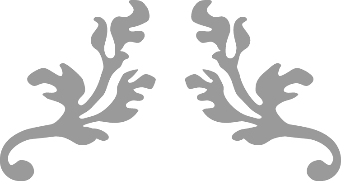 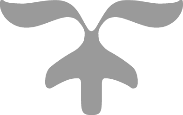 